INFORME DE SEGUIMENT ANUAL DEL PLA DE RECERCA I DE LES ACTIVITATS FORMATIVESCurs acadèmic __ __Emès per    , en qualitat de :   DIRECTOR/A DE TESI				 TUTOR/ADADES DEL PROJECTE DE TESI Doctorand/a: Programa de Doctorat:  Títol provisional: Introdueix el títol de la futura tesi doctorala) A continuació, el director/a i/o el tutor/a de la tesi han d'emetre el seu informe justificat, des de l'últim informe de seguiment, amb indicació del grau d'aprofitament.Acompliment dels objectius, el calendari i pla de treball de la investigació previstos al Pla de Recerca.Escriu la respostaAcompliment de les activitats formatives previstes al Pla de Recerca.Escriu la respostaPla de Recerca. Hi ha algun canvi significatiu ?Escriu la respostaPla de Gestió de Dades. Hi ha algun canvi significatiu? Escriu la respostaAltres aspectes a considerar.Escriu la respostab) A continuació, el director/a i/o el tutor/a de la tesi valora amb una qualificació l’acompliment dels aspectes següents: DECLARACIÓ DEL DIRECTOR/A DE TESI / TUTOR/A RESPECTE AL COMPROMÍS DE BONES PRÀCTIQUES: CARTA DOCTORAL- És el document que recull els drets i obligacions de cada investigador/a en formació, i de les persones que assumeixen la direcció de tesi i la tutoria. És per això que el/la investigador/a en formació, i els/les supervisor/es de la tesi han de conèixer i acceptar el seu contingut, des del moment de la primera matrícula als estudis de Doctorat.-L'Escola de Doctorat exigeix i garanteix el compliment del  compromís que està publicat a la web de l’Escola de Doctorat, i que és acceptat per la pròpia Universitat i  per totes les persones implicades, a través de la validació de tots el documents de l'expedient del doctorand/a. Declaro que he llegit i accepto el contingut del compromís de bones practiques/carta doctoral, que consta a la web de l’Escola de Doctorat.https://www.doctorat.udl.cat/ca/doctorands/cartadoctoral/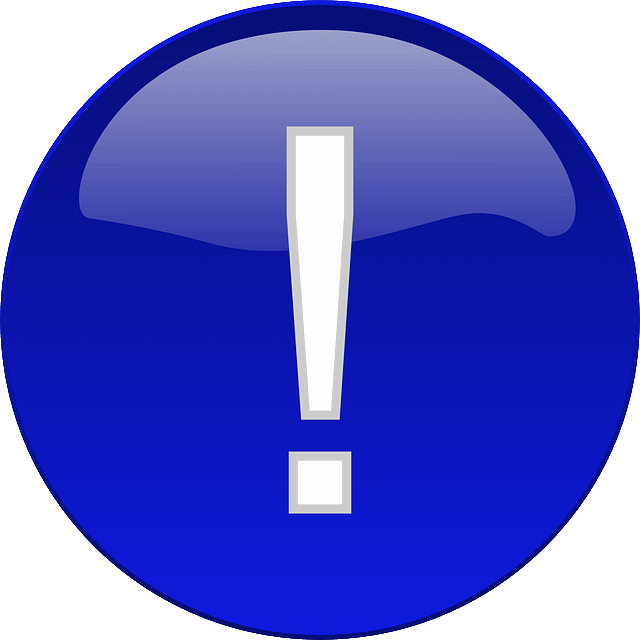 Un cop completats tots els apartats anteriors de l’informe, segueix aquestes indicacions :Converteix l’informe en un fitxer pdf.Puja l’Informe d’aval del pla de recerca en format pdf a l’aplicatiu RAPI, seguint les instruccions de la web : https://www.doctorat.udl.cat/es/seguiment-avaluacio/1any/VALORACIÓ DE L’ACOMPLIMENT DEL PLA DE RECERCAVALORACIÓ DE L’ACOMPLIMENT DEL PLA DE RECERCAVALORACIÓ DE L’ACOMPLIMENT DEL PLA DE RECERCAVALORACIÓ DE L’ACOMPLIMENT DEL PLA DE RECERCADeficientSuficientBonaMolt bonaExcel·lent 1. Objectius, calendari i pla de treball de la investigació previstos al Pla de Recerca2. Activitats formatives planificades al Pla de Recerca